Supplemental Figure S3. Forest plots of disability outcome subgroup and sensitivity analyses for comparison telephone-based interventions (with educational material) versus usual careSubgroup analysis: Single component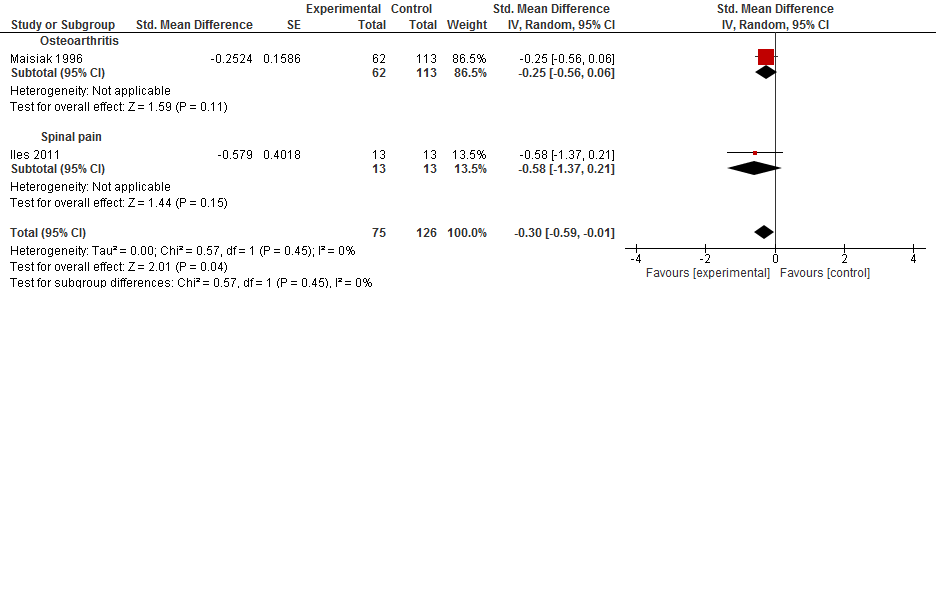 Subgroup analysis: Multicomponent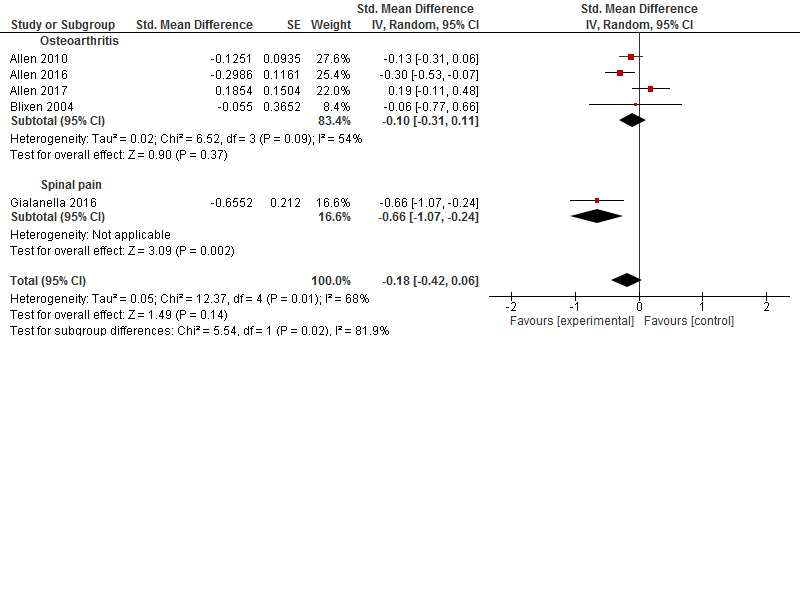 Sensitivity analysis: Excluding small trials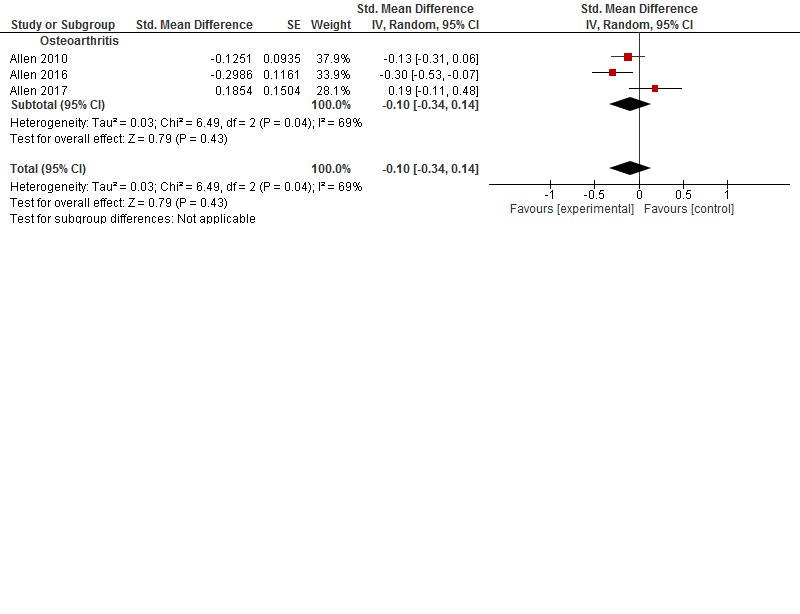 